LÄSNÄOLON TAITOJA LUONNOSTA:   LOTTA -HANKE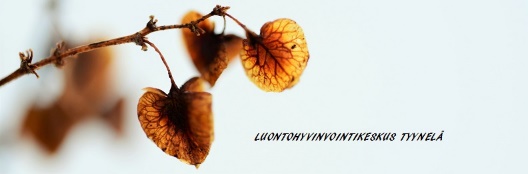 LOTTA on Ristinkantajat ry:n hallinnoima ja toteuttama yleishyödyllinen kehittämishanke 1.8.-31.3.2017. Hanketta rahoittaa Kainuun Ely-keskus Elävä Kainuu Leader -toimintaryhmän kautta. Hankkeen budjetti on 9073 euroa, tuki 6351 euroa.Hankkeessa kehitetään uudenlainen stressinhallintaryhmä työikäisille aikuisille hyvinvoinnin ja työssäjaksamisen tueksi. Hankkeen kohderyhmänä on työikäiset aikuiset (yli 18-vuotiaita), jotka osallistuvat luonto- ja eläinavusteisen toiminnan ryhmään. Ryhmän tavoitteena on oman hyvinvoinnin lisääminen ja jokaisella ryhmään osallistuvalla tavoitteet voivat olla hieman erilaiset. Hyvinvoinnin lisääntyminen voi olla seurausta esimerkiksi fyysisen aktiivisuuden lisääntymisestä tai rauhoittumisesta vuorovaikutuksessa eläimen kanssa. Hyvinvointivaikutuksia tutkitaan haastattelututkimuksella. Kohderyhmän koko on 5-10 henkilöä. Lisäksi hankkeessa järjestetään hyvinvointitapahtuma yhteistyössä paikallisten yrittäjien kanssa. Näin kehitetään hyvinvointipalveluja tuottavien yritysten verkostoa ja luodaan yhteisiä kehittämismahdollisuuksia. Hankkeen toiminta toteutetaan Luontohyvinvointikeskus Tyynelässä.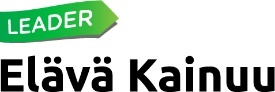 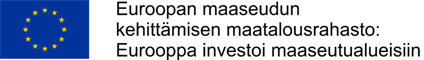 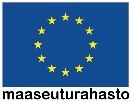 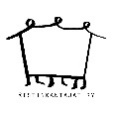 